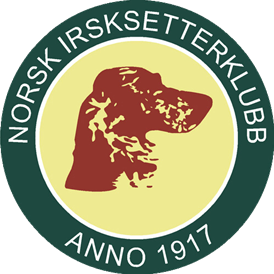 INNKALLING TIL REPRESENTANTSKAPSMØTEI NORSK IRSKSETTERKLUBBSøndag 12.mai 2019 kl. 09.00Quality Airport Hotel, GardemoenDAGSORDENGodkjenning av innkalling og dagsordenFastsette representantenes stemmerValg av møteleder, sekretær og protokollunderskrivereBeretning for perioden 2018Regnskap for perioden 2018Fastsette årskontingent for 2020Innkomne forslagHovedstyrets forslag til budsjett 2019ValgRepresentantskapsmøtet er åpent for alle medlemmer i NISKMedlemmene har talerett, men ikke stemmerett. Stemmeretten er tillagt de valgte representanter fra avdelingene og distriktene som innehar stemmer etter medlemstall.Foredrag: ‘Kennel US – avlsstrategi’ med Elin Wittusen.Det serveres lunsj.Lørdag 11.mai 2019 kl. 13.00Formøte/gjennomgang av saker til representantskapsmøtetDiverse fra avdelingeneEventueltForedrag: ‘Mine 50 år i NISK’ med Tor Westrum.Middag kl. 20.00.VEL MØTT!Styret i Norsk Irsksetterklubb